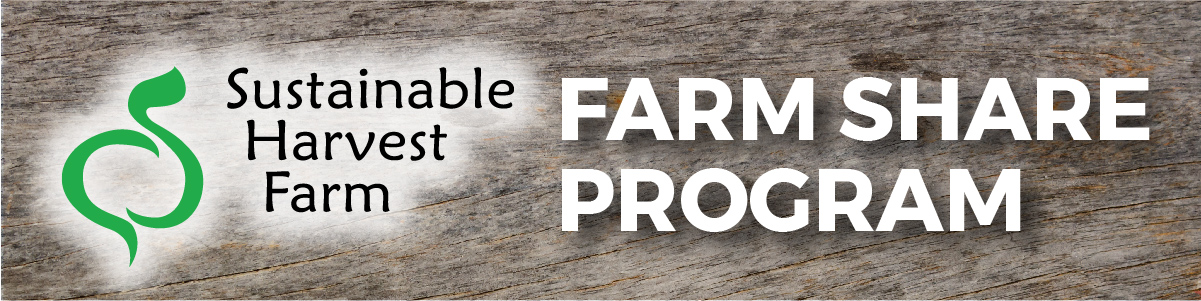 We’re excited to offer our employees the ability to sign up for a Farm Share from Sustainable Harvest Farm this year. Please take a moment to learn more about the reasons you should take advantage of this benefit. If you have any questions, please reach out to me at (insert your contact information here).5 Reasons You Should Sign up for the Farm Share Program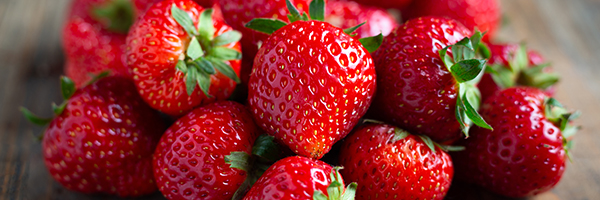 Enjoy fresh, locally grown, USDA certified organic produce delivered right to work every week.You can customize your weekly share by choosing which in-season produce you want, helping you cut back on food waste.Have a sense of security knowing your farmer and understanding that Sustainable Harvest Farm adheres to the FDA’s food safety standards.Sustainable Harvest Farm has a 100% satisfaction guarantee. If you receive an item in your weekly delivery that is damaged or otherwise unacceptable, they will replace that item at no cost in the next week’s delivery.A University of Kentucky study showed that people who belong to Farm Share programs have increased consumption of fruits & vegetables, decreased consumption of processed foods, and fewer diet-related medical & pharmacy claims. See the study.Making the Most of Your Share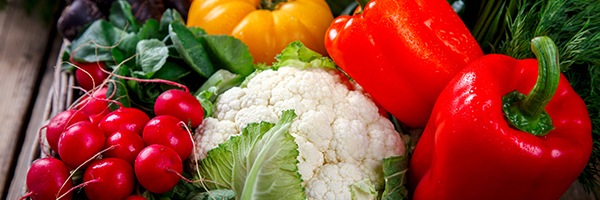 
As a Farm Share member, you’ll receive a weekly email that outlines what will be included in the upcoming delivery, recipes and storage tips for what you’ll be getting, and a link that allows you to customize your share.Farm Share members also have the opportunity to add grass-fed pork and beef, cheese, and jarred items to their share, based on availability.Sustainable Harvest Farm grows 37 varieties of vegetables & fruits throughout the growing season. See what they grow and learn more about the farm at sustainableharvestfarm.com.Cost & Delivery Details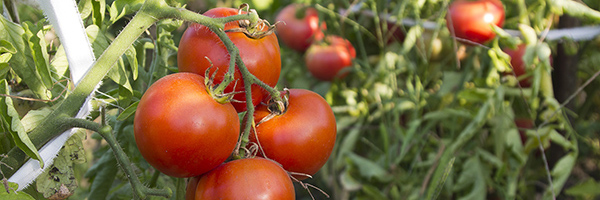 Small Veggie Share – weekly produce for 1-2 people - $23/week
Regular Veggie Share – weekly produce for a family of 3-4 - $28/week
X Large Veggie Share – weekly produce for a family of 5+, or a primarily vegetarian family - $35/week(Insert voucher information here)Use this space to outline when, where and how Farm Share delivery and pickup will work at your location.Learn MoreVideo: Get to Know Sustainable Harvest FarmVideo: How to Customize What You Get in Your Weekly Farm Share